NURS 559: Primary Care in Women’s HealthCourse Description:	In this course, students gain knowledge needed to assess and manage primary health care problems commonly encountered by diverse populations of women in ambulatory settings. This course prepares the student to use the problem solving approach to assist individuals with common acute and chronic health problems. Culturally appropriate health promotion and disease prevention are integrated throughout. The synthesis and application of these principles, theories and concepts are emphasized in clinical practicum. Students are introduced to the dynamics of the managed care environment.Course Objectives: Upon completion of the course the student will be able to:Demonstrate safe provision of family-centered primary care for adolescent and adult women, including assessment and anticipatory guidance for health promotion and disease prevention.Recognize specific acute and chronic health problems and implement an appropriate plan of care.Apply an evidence-based approach to practice that recognizes normal genetic, physiologic, and developmental processes. Serve as an advocate, particularly in regard to informed choice, participatory decision-making, the right to self-determination, and vulnerable populations.Use theory based approaches in the health care education of individuals, families and groups       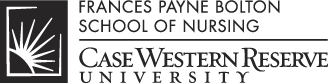 